                                   บันทึกข้อความส่วนราชการ                                                                                                               .ที่                                         		 วันที่                                                           .เรื่อง  ขอความอนุเคราะห์เปลี่ยนแปลงข้อมูลชื่อ - สกุล                                                               .เรียน    อธิการบดี		ข้าพเจ้า                                                                                       ข้าราชการ  พนักงานมหาวิทยาลัยนเรศวร  พนักงานราชการ  ลูกจ้างประจำ  อื่น ๆ (ระบุ)                                 . ตำแหน่ง                                     ระดับ                             สังกัด                                                                            . มหาวิทยาลัยนเรศวร มีความประสงค์จะขอความอนุเคราะห์เปลี่ยนแปลงข้อมูลชื่อ – สกุล โดยมีรายละเอียด ดังนี้		 ชื่อตัว (ภาษาไทย)                                                                             .			  (ภาษาอังกฤษ)                                                                          .		 ชื่อกลาง (ภาษาไทย)                                                                          .			  (ภาษาอังกฤษ)                                                                          .		 ชื่อสกุล (ภาษาไทย)                                                                            .			 (ภาษาอังกฤษ)                                                                           . ขอเปลี่ยนแปลง User NU ตาม ชื่อสกุลใหม่ .โดย ได้แนบหลักฐานการเปลี่ยนแปลงชื่อ - สกุล มาพร้อมกันนี้ สำเนาบัตรประชาชน			 สำเนาทะเบียนบ้าน สำเนาใบเปลี่ยนชื่อตัว/ชื่อสกุล		 สำเนาทะเบียนสมรส/หย่า		จึงเรียนมาเพื่อโปรดพิจารณาดำเนินการต่อไป						       (                                   ) ชื่อผู้ขอ					     ตำแหน่ง                                                .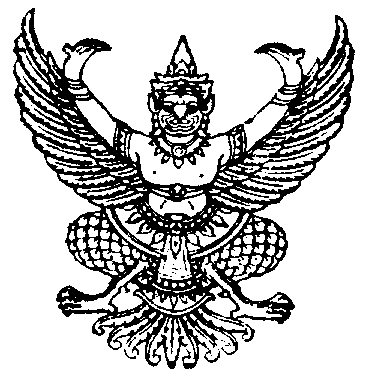 